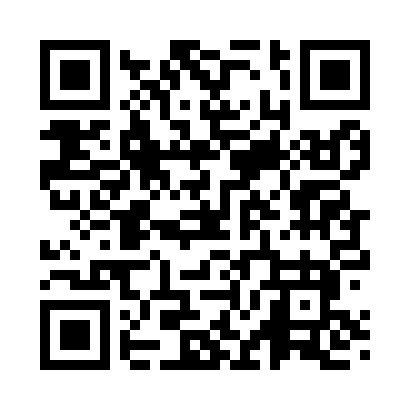 Prayer times for Lakota, Iowa, USAMon 1 Jul 2024 - Wed 31 Jul 2024High Latitude Method: Angle Based RulePrayer Calculation Method: Islamic Society of North AmericaAsar Calculation Method: ShafiPrayer times provided by https://www.salahtimes.comDateDayFajrSunriseDhuhrAsrMaghribIsha1Mon3:525:401:205:269:0110:492Tue3:535:411:215:269:0010:483Wed3:545:411:215:269:0010:484Thu3:555:421:215:269:0010:475Fri3:565:431:215:269:0010:466Sat3:575:431:215:268:5910:467Sun3:585:441:215:268:5910:458Mon3:595:451:225:268:5810:449Tue4:005:451:225:268:5810:4310Wed4:015:461:225:268:5710:4211Thu4:025:471:225:268:5710:4112Fri4:035:481:225:268:5610:4013Sat4:055:491:225:268:5610:3914Sun4:065:491:225:268:5510:3815Mon4:075:501:225:268:5410:3716Tue4:085:511:235:268:5410:3617Wed4:105:521:235:268:5310:3518Thu4:115:531:235:258:5210:3319Fri4:135:541:235:258:5110:3220Sat4:145:551:235:258:5010:3121Sun4:155:561:235:258:5010:3022Mon4:175:571:235:248:4910:2823Tue4:185:581:235:248:4810:2724Wed4:205:591:235:248:4710:2525Thu4:216:001:235:248:4610:2426Fri4:236:011:235:238:4510:2227Sat4:246:021:235:238:4410:2128Sun4:266:031:235:238:4210:1929Mon4:276:041:235:228:4110:1730Tue4:296:051:235:228:4010:1631Wed4:306:061:235:218:3910:14